PROGRAMA DE FORMACIÓN DE ASESORES 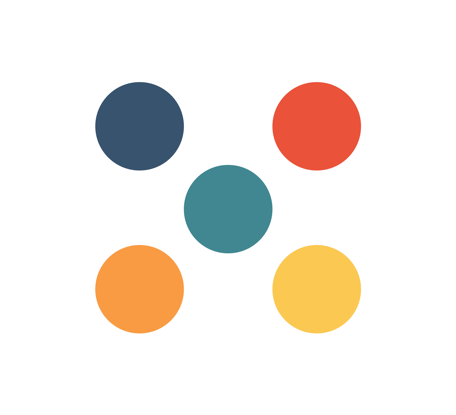 FORMULARIO DE REFERENCIAADMISIÓN CFA 2023El Programa de Formación de Asesores (PFA) es una instancia de capacitación y formación para personas que están pensando dedicarse al Ministerio Universitario. Para ello, en una primera instancia y durante 8 meses entregamos herramientas básicas para el servicio en el Grupo Bíblico Universitario (GBU) y acompañamos en su descubrimiento del llamado al servicio en el ministerio, a esto llamamos el Curso de Formación de Asesores (CFA). Por ello, es que para el GBU es una gran responsabilidad evaluar a los/as postulantes para Candidatos/as a Asesores/as, y para esto requerimos la ayuda de hermanos y hermanas que nos permitan tener una opinión mas cercana acerca de la madurez, capacidades, intereses y experiencia del/a postulante. Desde ya estamos agradecidos de que usted se haga parte de este proceso, y rogamos a Dios para que nos ayude a tomar una sabia decisión.¿Cuánto tiempo conoce al postulante?Describa brevemente su relación con el postulanteDescriba brevemente como es evidente la conversión del postulante¿Cómo o por qué el postulante sería un buen ejemplo para los estudiantes universitarios?¿Cuáles son las motivaciones que el postulante le ha expresado para ingresar al Programa de Formación de Asesores?¿Cuál es la actitud del postulante frente al mundo universitario?¿Cuál es la actitud del postulante frente a las problemáticas sociales?¿Cuál es la actitud del postulante frente al mundo laboral?¿Cuál es la actitud del postulante frente a las relaciones (de pareja, amistad, fraternales, etc.)?¿Cuál es la actitud del postulante frente al dinero?¿Cuáles son los intereses, pasatiempos, hobbies del postulante?¿Cómo se relaciona el postulante con personas: (evalúe del 1 al 5, siendo 1 muy mal y 5 muy bien, comentando brevemente cada evaluación)De diferentes trasfondo religioso (diferentes religiones, ateos, agnósticos, etc.)?De diferentes denominaciones o trasfondos teológicos?Más jóvenes que él(ella)?Más viejas que él(ella)?Del mismo sexo (en general)?Del sexo contrario (en general)?¿Cuales son los dones, capacitación y/o experiencia que usted ve en el postulante y que usted considere relevantes para el trabajo en el Ministerio Universitario?¿Qué cosas cree que el postulante debería trabajar, reforzar, mejorar en su vida para el trabajo en el Ministerio Universitario? ¿Por qué?¿Cómo considera al postulante en su disposición a recibir exhortación, consejo, corrección, etc.?Evalúe las siguientes características cristianas de él (ella) (basadas en 1º Timoteo 2–3; Tito 1 y Efesios 4):Si no puede contestar uno por falta de conocimiento ponga cero.Ocupe la escala de 1 al 5, donde 1 es poco desarrollado (débil) y 5 es muy desarrollado (fuerte).Si quiere explicar alguna de las evaluaciones que realizó, escriba brevemente:Sólo para postulantes solteros¿Considera usted que el postulante está satisfecho con su soltería o es un área o tema de tensión para él (ella)? Explique.¿cómo se relaciona él (ella) con parejas, familias y otros solteros(a)?Sólo para postulantes casados¿Cómo describiría la relación del postulante con su cónyuge?¿Cómo considera usted que la pareja ha manejado sus periodos con mayor dificultad, problemas, tensiones, etc.? Explique¿Cómo se relacionan con otras parejas, otras familias y con los solteros(as)?Si tienen hijos: ¿cómo describiría la crianza? ¿sus hijos son creyentes? ComentePara todo postulantePara usted ¿cuáles serían las mayores fortalezas del postulante?Para usted ¿cuáles serían las grandes debilidades del postulante?¿Tiene usted alguna razón para no recomendar al postulante al rol de Asesor del GBU?Indique cualquier información adicional del postulante que pueda ayudar al Equipo del GBU que realizará la selección de los CandidatosDECLARACIÓNDeclaro que toda la información contenida en este formulario es verídica y no he omitido nada que pueda afectar la postulación de la persona a quien recomiendo en este formulario.Declaro también que estoy en conocimiento de que, si bien esta referencia es confidencial, el Equipo de Admisión compartirá algún aspecto y/o respuesta con el/la Postulante, si así lo consideran necesario para beneficio del Postulante.Se que soy responsable de hacer llegar el formulario de referencia antes de las 23:59hrs. del 22 de enero 2023 al correo electrónico pfa@gbuch.clNOMBRE POSTULANTENOMBRE DE QUIEN RECOMIENDACORREO ELECTRÓNICOTELÉFONO/Nº CELULARFielSobrio(a)Tiene dominio propio(a) IrreprochablePrudenteRespetable Hospitalario(a) EnseñableApacibleSincero(a)Simpático(a) Comprometido(a) Honesto(a)AlegreDisciplinado(a) Organizado(a) Disposición a servir ResponsableTiene Iniciativa Liderazgo(a)Respeto a la autoridad CooperaciónTrabajo en equipoCapacidad de enseñarCapacidad de predicarCuidado de otrosCapacidad de pastorear Capacidad de organizarCapacidad de administrarCapacidad de evangelizar Capacidad de reunir/atraer gente Capacidad de manejar el conflictoNOMBREFECHA DE ENVÍO